Pázmány Péter Katolikus EgyetemBölcsészet- és Társadalomtudományi KarVitéz János Tanárképző Központ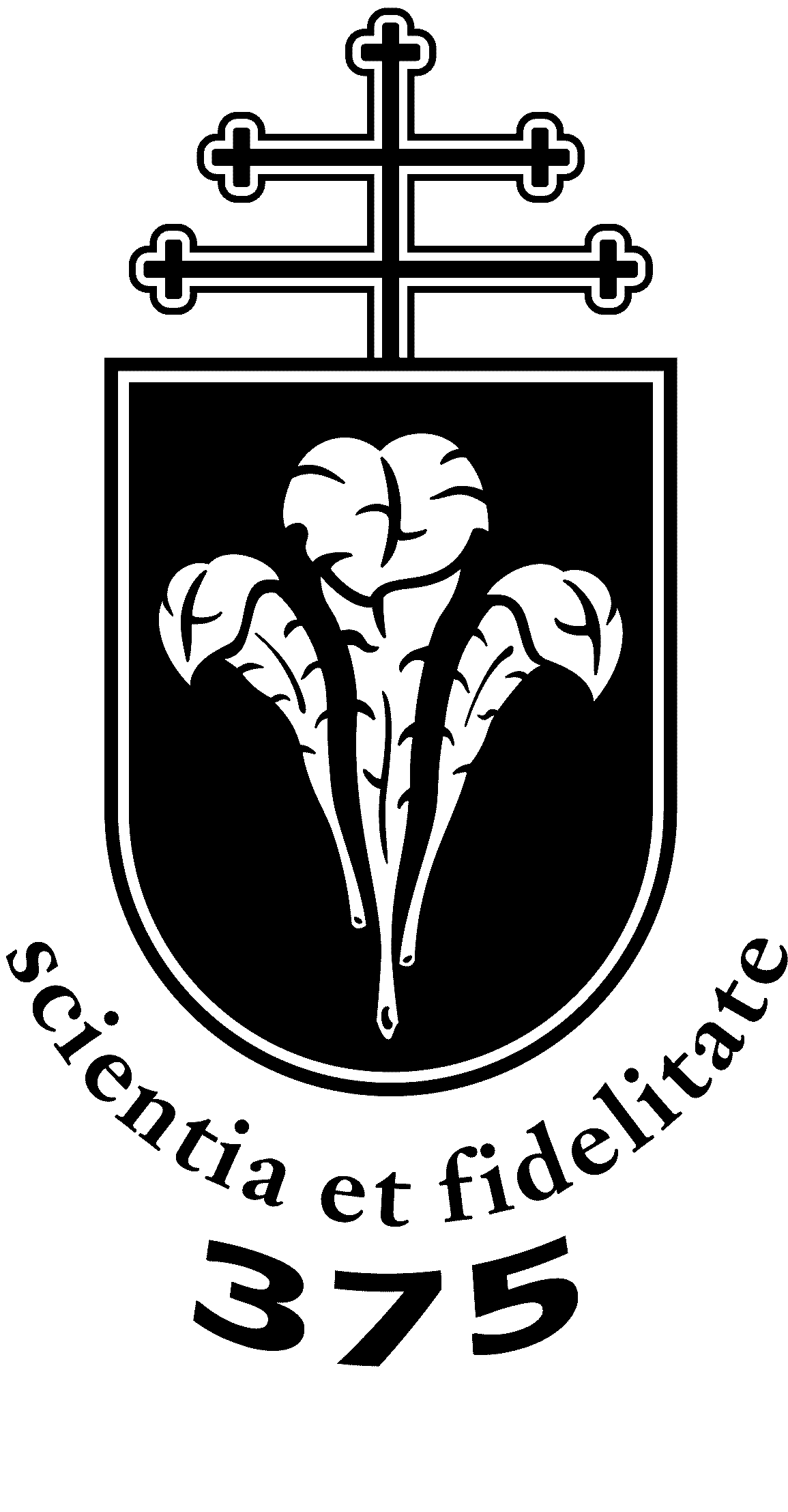 Óvodapedagógus (BA) Alapképzési SzakEGYÉNI GYAKORLATI KÉPZÉSI TÁJÉKOZTATÓfélévEsztergomTisztelt Óvodavezető!Ebben a tanévben a PPKE BTK VJTK Óvó- és Tanítóképző Tanszékének (a továbbiakban: az Egyetem) I. évfolyamos óvodapedagógia szakos hallgatói a mi óvodánkban – Szent Erzsébet Óvoda, Esztergom – teljesítik a csoportos gyakorlatukat.Az 1 hetes egyéni, összefüggő, külső szakmai gyakorlatot (a továbbiakban: egyéni szakmai gyakorlat) a Hallgató az Ön által vezetett óvodában fogja tölteni. Kérjük, hogy óvodai gyakorlatának irányításánál vegye figyelembe az általunk összeállított Tájékoztatót, amely tartalmazza a Hallgató feladatait, a Gyakorlatvezető Óvodapedagógus (=az a csoportvezető óvodapedagógus, akinek csoportjában a Hallgató gyakorlatát teljesíti) teendőit, az értékelés szempontjait és módját. Kérjük továbbá, hogy a Tájékoztatóban lévő közös tennivalókat a gyakorlat megkezdése előtt beszéljék meg a Hallgatóval. A Hallgató gyakorlatára vonatkozó igazolásnak, a hallgató jellemzésének, értékelésének rögzítését az Egyetem határozza meg. Az egyéni és csoportos gyakorlat érdemjegyét a Szakvezető Óvodapedagógus adja, az egyéni gyakorlat érdemjegyének figyelembevételével.Amennyiben kérdése van a Tájékoztatóban foglaltakról, szívesen válaszolunk megkeresésére! Elérhetőségeink: Szent Erzsébet Óvoda, EsztergomTelefon: 06/33/402-337Email: hggabriella@gmail.comSzakfelelős: miklos.agnes.kata@btk.ppke.huEredményes munkát kívánunk Önnek és az Ön által megbízott Gyakorlatvezető Óvodapedagógusoknak!                                        Tisztelettel:Hengánné Gogola Gabriella					Miklós Ágnes Kata, PhD	óvodavezető							főiskolai tanárSzakvezető Óvodapedagógus						SzakfelelősA Tájékoztató tartalma:A Hallgató feladatai az egyéni szakmai gyakorlatonAz óvodalátogatás általános szempontjaiA Gyakorlatvezető Óvodapedagógus feladatai A Pedagógiai Napló vezetésének szempontjaiA Hallgató egyéni szakmai gyakorlati hetére vonatkozó tervező munkájának szempontjaiJavaslat a kiválasztott gyermekek megfigyeléséreA játékszituáció-elemzés szempontjaiA Hallgató gondozásban, játéktevékenységben, munkajellegű     tevékenységekben való részvételének és pedagógusi munkájának értékelési szempontjai A Hallgató által végzett tevékenységek elemzési szempontjai a nevelési-oktatási folyamatban (a BBNOP54000 – BBLOP54000 Egyéni óvodai gyakorlat 3. tárgyhoz igazolólap kitöltéséhez)I. A Hallgató feladatai az egyéni szakmai gyakorlaton:A Hallgató egyéni szakmai gyakorlatának ideje egy munkahét (5 nap), melynek ajánlott heti beosztása: 4 nap délelőttös, 1 nap délutános műszakban. A naponta az óvodában töltött idő ajánlott időtartama: 6 óra. A Hallgató az egyéni szakmai gyakorlat során ismerkedjen a gyerekekkel, tanulja meg nevüket, jelüket, vegyen részt aktívan a gondozó- és nevelőmunkában! Ismerje meg a csoport napi és heti rendjét, szokásait. Körültekintően lássa el a gondozási feladatokat, szervezzen és irányítson munkajellegű tevékenységeket (pl. terítés, étkezés), kezdeményezzen játéktevékenységeket.A gyakorlatban eltöltött időről naponta készítsen feljegyzést a Pedagógiai Naplóba, melyet naponta írasson alá a gyakorlatvezető óvodapedagógussal! A naplóvezetés szempontjai megegyeznek a csoportos gyakorlatot tartalmazó naplóéval, melyek megtalálhatóak ebben a Tájékoztatóban. Működjön együtt az óvoda dolgozóival, különös tekintettel a csoport óvodapedagógusaira, dajkájára, pedagógiai asszisztensére.Törekedjen a szülőkkel való kapcsolat kiépítésére.  II. Az óvodalátogatás általános szempontjaiA hallgató az óvodai tevékenységek ellátásában vesz részt, alkalmazkodva az óvoda Pedagógiai Programjához, a csoportnapló előírásainak figyelembevételével.A hallgató mind az egyéni, mind a csoportos óvodai gyakorlaton köteles pontosan megjelenni, az óvoda szokásainak és előírásainak megfelelő, kényelmes, esztétikus öltözetben.A félév lezárásának feltétele a gyakorlat teljesítése, tehát a megszabott időkereten túllépő hiányzást pótolni kell, amennyiben a szorgalmi időszak, illetve az óvoda időbeosztása ezt az adott félévben lehetővé teszi. Indokolt esetben, a szakvezető óvodapedagógussal előre egyeztetve, a Hallgató kérheti a gyakorlat időpontjának módosítását.Az egyes félévekre vonatkozó gyakorlati, elemző, önelemző és írásos feladatokat egyaránt kötelező teljesíteni. Az értékelésnél a Szakvezető Óvodapedagógus mindezeket együttesen veszi figyelembe.Bármilyen szakmai probléma felmerülése esetén a Hallgató kérheti a Szakvezető Óvodapedagógus, a Gyakorlatvezető Óvodapedagógus, a szakmódszertanokat oktató tanárok és a szakfelelős segítségét.     III. A Gyakorlatvezető Óvodapedagógus feladatai A Hallgató a Gyakorlatvezető Óvodapedagógus által vezetett csoportban teljesíti gyakorlatát.A Gyakorlatvezető Óvodapedagógus irányítja és segíti a hallgatót a hospitálási feladatok megvalósítása érdekében:ellenőrzi és értékeli a Pedagógiai Napló tartalmát (megfigyelések)előkészíti a hallgató hospitálási feladataitvezeti a tevékenységeket követő megbeszéléseket, önértékeléseket, értékeléseketellenőrzi és értékeli a hallgató ötnapos hospitálását, a végzett nevelési feladatok ellátásának színvonalátMegismerteti a hallgatóval: az óvoda Pedagógiai Programját az óvoda Szervezeti és Működési Szabályzatát és Házirendjét az óvodapedagógusok csoportnaplóit, mulasztási naplóját, a fejlesztési lapokat, az óvoda sajátos tervezési módszereitKérdéseivel, meglátásaival, javaslataival segíti és fejleszti a gyakorlati képzést.IV. A Pedagógiai Napló vezetésének szempontjaiA Pedagógiai Napló (régebbi nevén hospitálási napló) a Hallgató egyéni szakmai gyakorlatának legfontosabb írásos dokumentuma. A Pedagógiai Naplót ajánlott szövegszerkesztővel készíteni.A pedagógiai napló felépítése:Információk az óvodárólA látogatott csoport napirendjeA látogatott csoport szobájának tárgyi feltételeiNapi tevékenység megfigyelése – megfigyelési naplóGyermekmegfigyelés1. Információk az óvodáról:az óvoda neve, címe, elérhetőségeia csoportvezető óvodapedagógusok, dajkák, pedagógiai asszisztens neveaz óvoda Pedagógiai Programjának rövid bemutatása – az adott félév témaköreinek és tevékenységeinek ismertetésea gyermekcsoport névsora (vezetéknév kezdőbetűje + keresztnév), óvodai jelük, életkoruk2. A látogatott csoport napirendje:tevékenységek rendje a napirendbena szabad játéktevékenységre biztosított idő a napirendbenaz étkezésre, öltözködésre, pihenésre fordított időegyéb állandó tevékenységek 3. A látogatott csoport szobájának tárgyi feltételei:csoportszoba leírása, felülnézeti rajza, bútorzat játékterek bejelölése, leírva az ott gyakorolt játékfajtákatkedvelt játéktevékenységek eszközei4. A megfigyelési napló Fontos: a Gyakorlatvezető Óvodapedagógus aláírásával hitelesíti a napi beírásokat! Formai és tartalmi követelmények:rendezettség, folyamatosan rögzített feljegyzések a megadott egységes szempontok szerint – időrendiség!minden napról készüljön feljegyzés (gondozás, munkajellegű tevékenységek, játékszituációk, képességfejlesztő-ismeretátadó tevékenységek tartalma)az események leírását mindig kövesse elemzéselvárt a szaknyelv használata, a stílusbeli és nyelvi igényesség a gyakorlati és elméleti ismeretek következetes összehangolásaaz etikai szempontok betartása (a gyermeki személyiségi jogok figyelembevétele)5. GyermekmegfigyelésA hallgató törekedjék legalább 2 gyermekről megfigyeléseket készíteni a következő szempontok alapján:Külső tulajdonságjegyekTisztálkodás, öltözködés, étkezésönállósági szint (miben, mikor igényel segítséget)a napirend hogyan segíti a gyermekre szabott gondozási feladatok ellátásátegyüttműködés módja a dajkával, óvodapedagógussalJátékjátékpartnerek (egyedül játszik-e, másokkal játszik-e; kikkel?), óvónői bekapcsolódás mértéke (igényli-e az óvodapedagógus jelenlétét a játékban)preferált játékok fajtái, a játékban való részvétel időtartama, kitartás a játékbanfejlettségi/életkori elvárásoknak megfelelően választ-e játékot?Munkajellegű tevékenységmit végez, milyen szinten és milyen kedvvel?van-e feladattudata, kitartása, önállósága, felelősségtudata, céltudatossága?Képességek fejlődésemiben, hogyan tevékenykedik, mennyire ügyes, gyors, alapos, kitartó, kreatív, együttműködő, bizonytalan stb.milyen módszereket használ az óvoda az egyéni fejlődés dokumentálására?hogyan tudja használni a Hallgató az ezekben talált szempontokat?Ismeretszerzési tevékenységmiben vesz részt, miben nem? hogyan lehet motiválni? mi az, amiben többet tud társainál, mi az, amit nem ismer? melyik tevékenységben nem vesz részt szívesen?milyen módszereket használ az óvoda az egyéni fejlődés dokumentálására?hogyan tudja használni a Hallgató az ezekben talált szempontokat?Közösségi kapcsolatokegyedül érzi jól magát, vagy társai között? kivel köt barátságot/pajtásságot, és az meddig tart? szívesen vállal közösségi munkát: játékkészítést, ajándékkészítést, kicsik segítését?megosztja a munkát, alá-fölérendeltségi viszonyokat értelmezi és alkalmazza?milyen a többi gyermekhez való viszonya, a felnőttekhez való viszonya?Mozgásbeli tevékenységmozgáskoordináció, fegyelmezettség, szabálytudat, szabálytartás, ügyesség, ellenálló és teherbíró képesség, aktivitás a szabadbanAnyanyelvi fejlettségkiejtés, szókincs, mondatalkotási képesség, közlési kedv, figyelem a másik gyermek közlésére szóbeli közlések értése, megvalósításukra való törekvés, szituációs és kontextusos beszéd, nyitottság, érdeklődés kifejeződése a kommunikációban.V. Szempontok a Hallgató tevékenységének értékeléséhez, a BBNOP54000 – BBLOP54000 Egyéni óvodai gyakorlat 1. tárgyhoz igazolólap kitöltéséhez:A gondozásban, játéktevékenységben, munkajellegű tevékenységekben való pedagógusi munkálatok értékelési szempontjaiHogyan valósította meg a Hallgató az óvodás gyermekekkel való kapcsolatteremtést és kommunikációt?Hogyan teljesített az alábbi területeken?A gondozási feladatok gyakorlásaA csoport szokásrendjének megismeréseA játéktevékenység folyamatos megfigyelése, esetleges szervezése és irányítása Azon gyermekirodalmi művek összegyűjtése, amelyeket feldolgoznak az adott óvodai csoportban (versek, mesék, elbeszélések)Két gyermek fejlettségének jellemzése a mindennapi tapasztalatok és megfigyelések alapjánTájékozódás az óvodában, beszélgetés a gyermekekkel, tájékozódás a csoport életéről.Hogyan végezte a megfigyelést, rögzítette a látottakat? Hogyan vezette a Pedagógiai Naplót? (a gyermekek nevét, jelét, a csoport napi- és heti rendjét átlátja-e? megfelelően szakszerű volt-e a látottak lejegyzése?) Részt vett-e segítőként az óvodapedagógus tevékenységében? Megfigyelte-e eközben az óvodapedagógus eljárásait, magatartását?Vállalt-e feladatot a játéktevékenységhez élményháttér biztosításában, játékeszközök készítésében?Képes volt-e játékidőben óvodapedagógusi segítséggel, majd egyre önállóbban részt venni a játéktevékenység szervezésében, irányításában, a gondozási feladatok önálló elvégzésében?Felismerte-e a konfliktushelyzeteket? Képes volt-e azokat kezelni?Igazoló lap a BBNOP50000 – BBLOP50000 Egyéni óvodai gyakorlat 1. tárgyhozDátum: 20……..…év …………………..hó ………nap…………………………………				……………………………………          Hallgató 			       		       Gyakorlatvezető Óvodapedagógusp.h.…………………………………………………………………………………Szakvezető Óvodapedagógus aláírásaA gyakorlatideje:A gyakorlathelye:A gyakorlatóvodai csoport:A hallgató neve:A hallgató neptun kódja: Évfolyam, tagozat:Szakvezető/gyakorlatvezető neve: A hallgató gondozási tevékenységének jellemzése:A hallgató gondozási tevékenységének jellemzése:A hallgató gondozási tevékenységének jellemzése:A hallgató és a gyermekek játéktevékenységben való részvételének jellemzése:A hallgató és a gyermekek játéktevékenységben való részvételének jellemzése:A hallgató és a gyermekek játéktevékenységben való részvételének jellemzése:A hallgató szervezési készsége:A hallgató szervezési készsége:A hallgató szervezési készsége:A hallgató pedagógiai attitűdje:A hallgató pedagógiai attitűdje:A hallgató pedagógiai attitűdje:A hallgató tevékenységének általános értékelése (a Gyakorlatvezető Óvodapedagógus tölti ki!):A hallgató tevékenységének általános értékelése (a Gyakorlatvezető Óvodapedagógus tölti ki!):A hallgató tevékenységének általános értékelése (a Gyakorlatvezető Óvodapedagógus tölti ki!):Gyakorlatvezető Óvodapedagógus által javasolt gyakorlati jegy:Gyakorlatvezető Óvodapedagógus által javasolt gyakorlati jegy:Gyakorlatvezető Óvodapedagógus által javasolt gyakorlati jegy: